5. Kampen skal vinnesDet er mulig å utrydde polio. To av tre varianter er nå erklært utryddet.Rotary og partnerne vil ikke gi seg.Vi skal skape historie.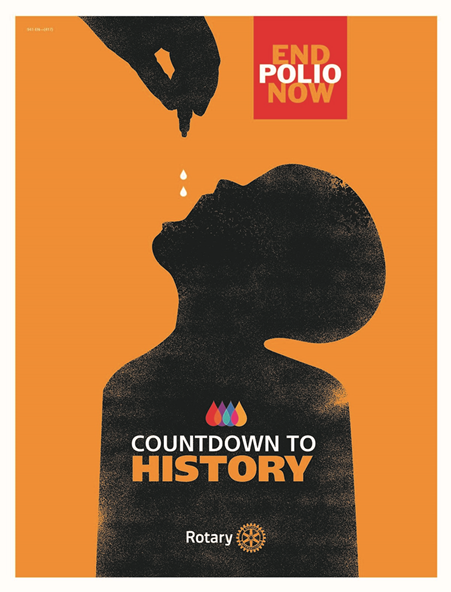 Vi er nær en historisk begivenhet!6.  Hva skal til?PengerViljeTeknologi og metoderLav vaksinemotstandKunnskap og faktaLinker til mer informasjon:www.endpolio.orgwww.polioeradication.org www.rotary.org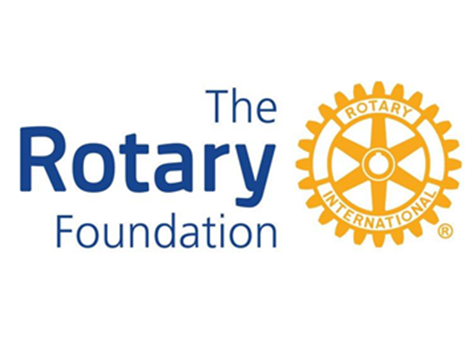 EndPolioNow – Rotarys viktigste prosjektInformasjon om kampen mot Polio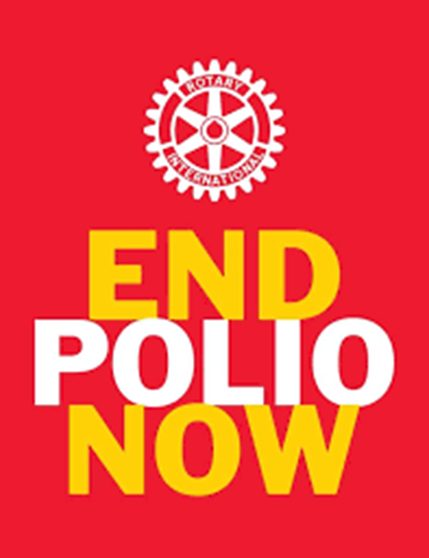 Målet er en poliofri verdenEn kamp som snart kan vinnesKjennetegn ved Polio (poliomyelitt)Rammer særlig barn under fem år.Viruset kan gi lammelser i ben, armer og pustemuskulatur.Spesifikk behandling mot polio finnes ikke.Sykdommen kan forebygges med vaksine.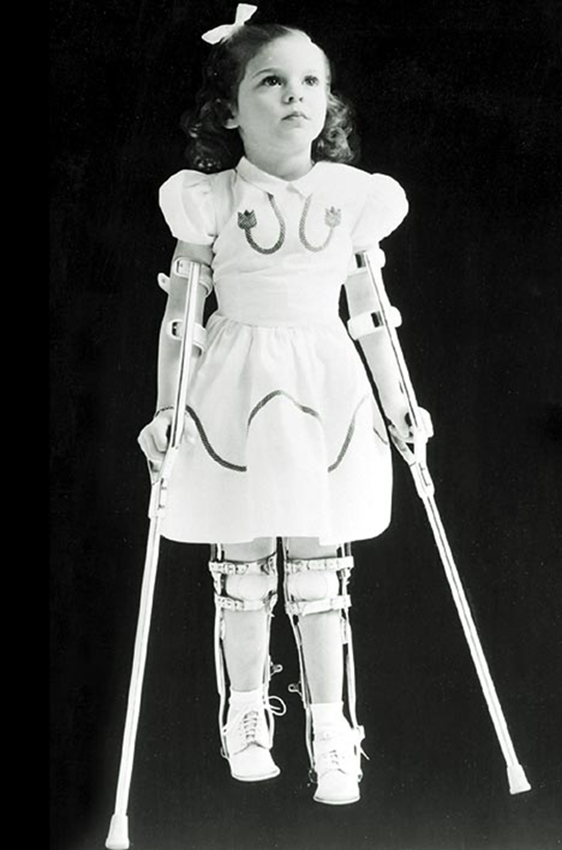 Polio er bare en flyreise unna!Man kan være smittebærer uten selv å få sykdommen. Viktig å ha høy vaksinedekning i befolkningen. Effekten av vaksinen varer i 10 år og derfor bør alle bli revaksinert etter 10 år. Fem gode grunner til å utrydde polioSparer barn for lidelseStyrker helsesystemet i mange landSparer kostnaderAvverger fremtidige problemerGod investering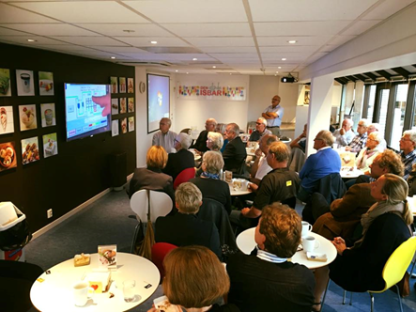 Internasjonalt samarbeid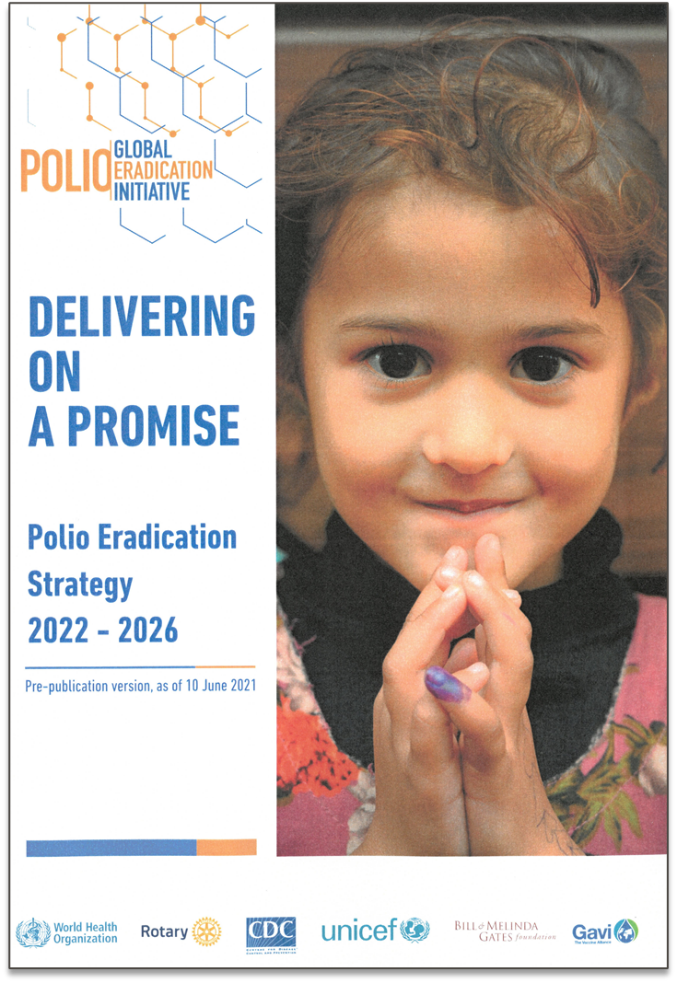 Planen er klar og målet kan nås, men sluttfasen er utfordrende. Støtte fra myndigheter i mange land er viktig.Resultater og erfaringerStatus i 1988: 350.000 tilfeller i 125 land.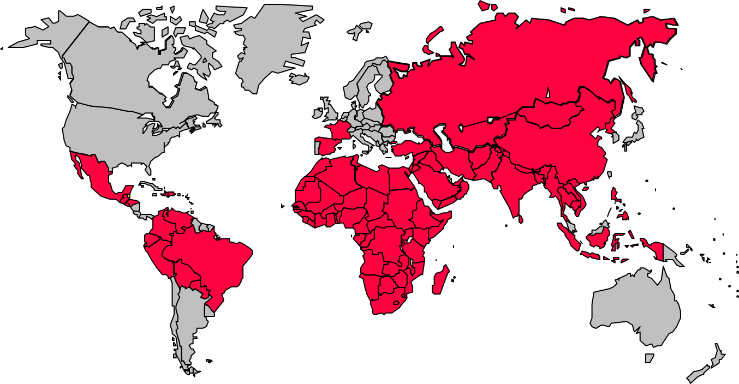 Poliovirus type 2 utryddet (erklært 2015)Poliovirus type 3 utryddet (erklært 2019)Status i 2023: Polioepidemier i to land.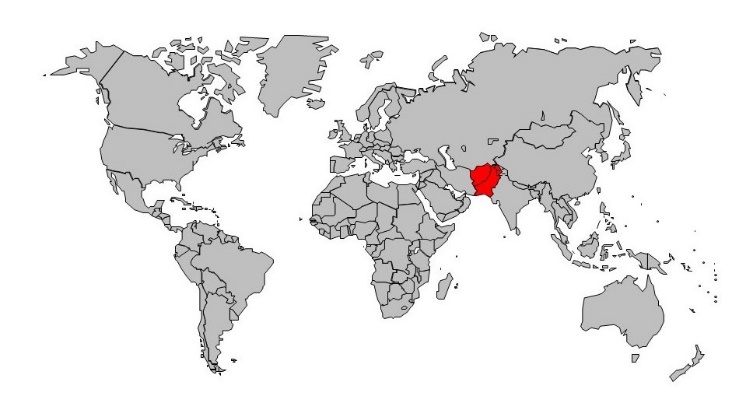 Vaksinering hjelper! Vi må gi hvert barn vaksine før viruset når det.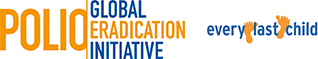 